CONFIDENTIAL PATIENT QUESTIONNAIRENAME: ______________________________________________________________________________DATE OF BIRTH: _______________________________________________________________________		Details of person to contact in an emergency:  Name: ________________________________________	Phone:  _______________________________Relationship: __________________________________________________________________________MEDICAL HISTORYDoctors Name:  _______________________________________________	Phone:  _________________Surgery Address: _______________________________________________________________________1    Are you receiving any medical treatment the present time?                                                                                 Yes/No                                                             	 Details: ___________________________________________________________________________2.   Have you been a patient in hospital during the past two years?					Yes / No	 Reason: ___________________________________________________________________________3.   Have you taken any medicine tablets, capsules or drugs during the past two years?			Yes / No 	 Details: ___________________________________________________________________________4.   Have you experienced any allergies or unusual effects from any tablets, drugs, injections or anaesthetic? Yes / No          Details: ___________________________________________________________________________	5.   Are you, or have you been, under the care of a doctor during the past two years?			 Yes / No       	 Reason: ___________________________________________________________________________6.   Have you ever had any of the following?  If so, please tick as appropriate.7.   Have you had any prosthetic surgery? (E.g. Heart Valve or Hip Replacement)				Yes / No	 Details: ___________________________________________________________________________8.   Woman, Are you pregnant?  If so, how many months:  _____________________			Yes / No9.   Are you HIV positive or are you at risk of HIV exposure?	___________________________________   Yes/No	10. Do you smoke? If so how many per day? _________________________________________________    Yes/No11. Do you drink alcohol? If so how many units per day? _______________________________________    Yes/No											DENTAL HISTORY1.   Name of Last Dentist:  _______________________________________________________________2.   Approximate date of last dental visit:	 Details:  __________________________________________________________________________3.   Do you have Dental pain or a Dental problem at present?						Yes / No	 Details:  __________________________________________________________________________4.   Have you ever experienced excessive bleeding or bruising from dental treatment, cuts or scratches?	Yes / No5.   Do you become anxious or uncomfortable when you are having dental treatment?			Yes / NoEXEMPTIONSDo you receive any benefits?  Yes/No                                        If yes, which benefit do you receive? _________________________                 PLEASE BE AWARE THAT PROOF IS NEEDED AT EVERY APPOINTMENT.Signed: Patient/Parent/Guardian _____________________________________		Date:   _______________PLEASE BRING A LIST OF ANY MEDICATION YOU TAKE TO YOUR FIRST APPOINTMENT. THANK YOU Union Street Darwen BB3 0DA Phone: 01254 703020Email: enquires@darwendental.co.ukRheumatic FeverEpilepsyHeart TroubleAnaemiaHigh Blood PressureDiabetesAsthmaKidney TroubleArthritisGastric ProblemsHepatitis - Specify type A, B, CCold SoresBronchitis or Chest ProblemsDepressive IllnessSevere HeadachesDrug Dependence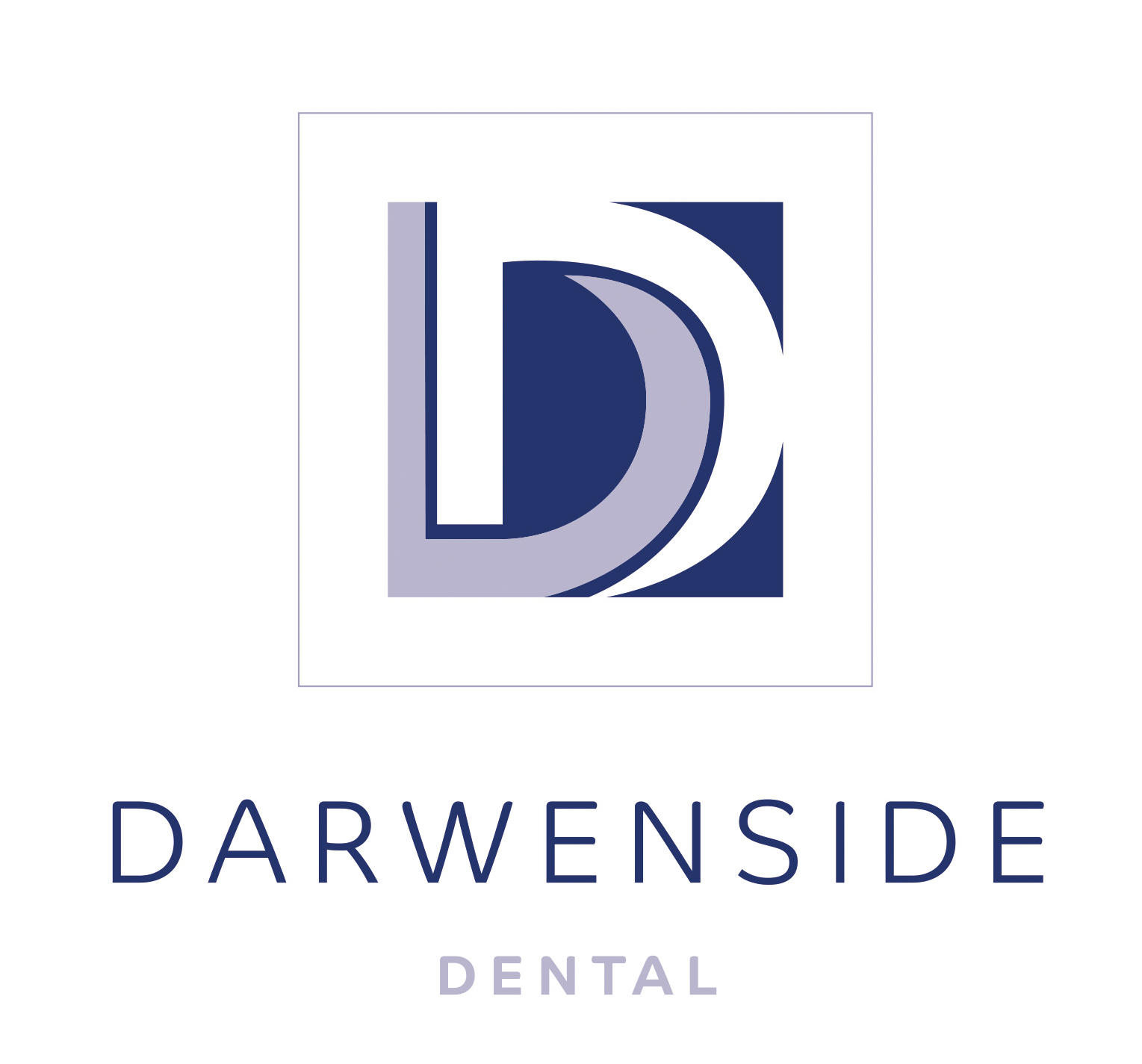 